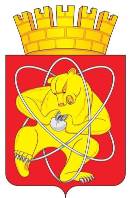 Городской округ «Закрытое административно – территориальное образование  Железногорск Красноярского края»АДМИНИСТРАЦИЯ ЗАТО г. ЖЕЛЕЗНОГОРСКПОСТАНОВЛЕНИЕ      22.05.2024                                                                                               № 834г. ЖелезногорскО внесении изменений в постановление Администрации ЗАТО г. Железногорск от 23.06.2011 № 1082 «Об утверждении примерного положения об оплате труда работников муниципальных бюджетных образовательных учреждений ЗАТО Железногорск»В соответствии с Трудовым кодексом Российской Федерации, постановлением Администрации ЗАТО г. Железногорск от 10.06.2011 № 1011 «Об утверждении Положения о системах оплаты труда работников муниципальных учреждений ЗАТО Железногорск», Уставом ЗАТО Железногорск, ПОСТАНОВЛЯЮ:1. Внести в постановление Администрации ЗАТО г. Железногорск от  23.06.2011 № 1082 «Об утверждении примерного положения об оплате труда работников муниципальных бюджетных образовательных учреждений ЗАТО Железногорск» следующие изменения:1.1. Абзац 2 пункта 4.9 приложения №1 к постановлению изложить в новой редакции:«Персональные выплаты, предусмотренные пунктами 1, 3, 4, 6 и подпунктами 2.1, 2.4, 2.5 пункта 2 приложения № 1 к настоящему Положению, устанавливаются с учетом нагрузки.».1.2. Таблицу приложения №1 к Примерному положению об оплате труда работников муниципальных бюджетных образовательных учреждений ЗАТО Железногорск «Виды и размеры персональных выплат работникам муниципальных бюджетных образовательных учреждений ЗАТО Железногорск» дополнить пунктом 6 следующего содержания:«».2. Отделу управления проектами и документационного, организационного обеспечения деятельности Администрации ЗАТО г. Железногорск                           (В.Г. Винокурова) довести до сведения населения настоящее постановление через газету «Город и горожане».3. Отделу общественных связей Администрации ЗАТО г. Железногорск   (И.С. Архипова) разместить настоящее постановление на официальном сайте Администрации ЗАТО г. Железногорск в информационно-телекоммуникационной сети «Интернет». 4. Контроль над исполнением настоящего постановления возложить на исполняющего обязанности заместителя Главы ЗАТО г. Железногорск по социальным вопросам Ю.А. Грудинину. 5. Настоящее постановление вступает в силу после его официального опубликования и распространяется на правоотношения, возникшие с 01.04.2024.Исполняющий обязанностиГлавы ЗАТО г. Железногорск                                                          Р.И. Вычужанин6Водителям автобусов, осуществляющим перевозку детей100%